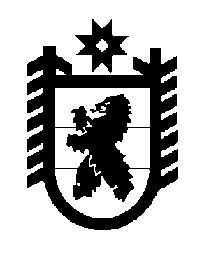 Российская Федерация Республика Карелия    ПРАВИТЕЛЬСТВО РЕСПУБЛИКИ КАРЕЛИЯПОСТАНОВЛЕНИЕот  17 октября 2016 года № 383-Пг. Петрозаводск О внесении изменения в постановление ПравительстваРеспублики Карелия от 13 декабря 2013 года № 361-ППравительство Республики Карелия п о с т а н о в л я е т:Внести в государственную программу Республики Карелия «Содействие занятости населения в Республике Карелия», утвержденную постановлением Правительства Республики Карелия от 13 декабря 2013 года № 361-П (Собрание законодательства Республики Карелия, 2013, № 12, ст. 2292; 2014, № 4, ст. 619; № 10, ст. 1830; 2015, № 2, ст. 255; № 5, ст. 918; № 11, ст. 2119; 2016, № 2, ст. 237; Официальный интернет-портал правовой информации (www.pravo.gov.ru), 1 апреля 2016 года,  № 1000201604010001; 25 апреля 2016 года, № 1000201604250003; 16 августа 2016 года, № 1000201608160001), изменение, изложив позиции «Подпрограмма 52» – «Мероприятие 5.1.1.1.1» приложения 4  в следующей редакции:           Глава Республики Карелия                                                                  А.П. Худилайнен    «Подпро-грамма  52«Региональ-ная програм-ма поддержки занятости населения в Республике Карелия на 2016 год»всеговсегоXXXXXX0,000,00 18 518,700,000,000,000,00Подпро-грамма  52«Региональ-ная програм-ма поддержки занятости населения в Республике Карелия на 2016 год»Ми-нис-тер-ство82482404010401040106501547008100,000,0012 963,100,000,000,000,00Подпро-грамма  52«Региональ-ная програм-ма поддержки занятости населения в Республике Карелия на 2016 год»Ми-нис-тер-ство82482404010401040106501R47008100,000,005 555,600,000,000,000,00Основное меро-приятие 5.1.1.1.0реализация мер по стаби-лизации ситуации на рынке трудавсегоXXXX0,000,00 18 518,700,000,000,000,00Основное меро-приятие 5.1.1.1.0реализация мер по стаби-лизации ситуации на рынке трудаМи-нис-тер-ство824040106501547008100,000,0012 963,100,000,000,000,00Основное меро-приятие 5.1.1.1.0реализация мер по стаби-лизации ситуации на рынке трудаМи-нис-тер-ство824040106501R47008100,000,005 555,600,000,000,000,00Меро-приятие 5.1.1.1.1опережающее профессио-нальное обучение и стажировка           (в том числе           в другой местности) работников организаций, находящихся под риском увольнения,           а также приня-тых на посто-янную работу работников, уволенных из иных органи-заций в связи с ликвидацией либо сокраще-нием числен-ности или штата работ-ников, и безработных гражданвсегоXXXX0,000,0015 584,400,000,000,000,00Меро-приятие 5.1.1.1.1опережающее профессио-нальное обучение и стажировка           (в том числе           в другой местности) работников организаций, находящихся под риском увольнения,           а также приня-тых на посто-янную работу работников, уволенных из иных органи-заций в связи с ликвидацией либо сокраще-нием числен-ности или штата работ-ников, и безработных гражданМи-нис-тер-ство824040106501547008100,000,0010 909,100,000,000,000,00Меро-приятие 5.1.1.1.1опережающее профессио-нальное обучение и стажировка           (в том числе           в другой местности) работников организаций, находящихся под риском увольнения,           а также приня-тых на посто-янную работу работников, уволенных из иных органи-заций в связи с ликвидацией либо сокраще-нием числен-ности или штата работ-ников, и безработных гражданМи-нис-тер-ство824040106501R47008100,000,004 675,300,000,000,000,00».